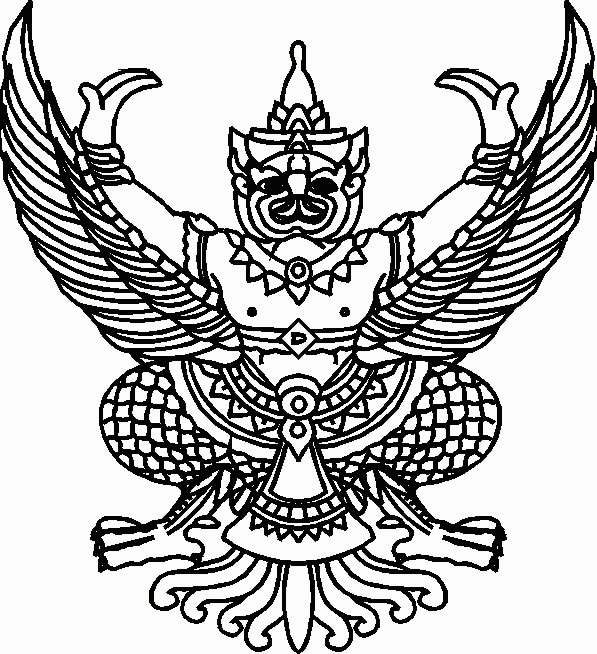 ประกาศองค์การบริหารส่วนตำบลบือมังเรื่อง  การลงทะเบียนเพื่อขอรับสิทธิ์เงินอุดหนุนเพื่อการเลี้ยงดูเด็กแรกเกิด(เด็กที่เกิดระหว่างวันที่ 1 ตุลาคม 2558 – 30 กันยายน 2559)………………………………………………………….		ตามที่  คณะรัฐมนตรีมีมติเมื่อวันที่ 31 มีนาคม พ.ศ. 2558 เห็นชอบในหลักการโครงการเงินอุดหนุนเพื่อการเลี้ยงดูเด็กแรกเกิด โดยให้เงินอุดหนุนเพื่อการเลี้ยงดูเด็กแรกเกิด เดือนละ 400 บาท ต่อคนต่อเดือน เป็นเวลา 12 เดือน สำหรับเด็กที่เกิดระหว่างวันที่ 1 ตุลาคม พ.ศ. 2558 ถึงวันที่ 30 กันยายน พ.ศ. 2559 อยู่ในครัวเรือนยากจนและเสี่ยงต่อความยากจน คุณสมบัติผู้มีสิทธิ์ขอรับเงินอุดหนุนเพื่อการเลี้ยงดูเด็กแรกเกิด ตามเงื่อนไขและข้อกำหนดของระเบียบกรมกิจการเด็กและเยาวชนว่าด้วยหลักเกณฑ์การจ่ายเงินอุดหนุนเพื่อการเลี้ยงดูเด็กแรกเกิด พ.ศ. 2558  นั้น		องค์การบริหารส่วนตำบลบือมัง  จึงประกาศให้ผู้มีคุณสมบัติ สามารถยื่นลงทะเบียนเพื่อขอรับเงินอุดหนุนเพื่อการเลี้ยงดูเด็กแรกเกิด  ดังนี้		1.คุณสมบัติผู้มีสิทธิรับเงินอุดหนุนเพื่อการเลี้ยงดูเด็กแรกเกิด		  (1) เด็กที่เกิดระหว่างวันที่ 1 ตุลาคม พ.ศ. 2558 ถึงวันที่ 30 กันยายน พ.ศ. 2559 และมีสัญชาติไทย (บิดาและมารดา หรือบิดา หรือมารดา เป็นผู้มีสัญชาติไทย) และไม่เป็นผู้ได้รับสวัสดิการหรือสิทธิประโยชน์อื่นใดจากหน่วยงานของรัฐหรือรัฐวิสาหกิจ ได้แก่ เงินสงเคราะห์บุตรจากกองทุนประกันสังคม สวัสดิการข้าราชการหรือรัฐวิสาหกิจ และไม่อยู่ในความดูแลของหน่วยงานของรัฐ เช่น บ้านพักเด็กและครอบครัว สถานสงเคราะห์ของรัฐ		   (2) หญิงตั้งครรภ์ที่มีกำหนดคลอดบุตรระหว่างวันที่ 1 ตุลาคม พ.ศ. 2558 ถึงวันที่ 30 กันยายน พ.ศ. 2559 และอยู่ในครัวเรือนยากจนและครัวเรือนที่เสี่ยงต่อความยากจน ที่มีรายได้ต่ำกว่า 3,000 บาท ต่อคน ต่อเดือน หรือต่ำกว่า 36,000 บาท ต่อคน ต่อปี		2.เอกสารประกอบการลงทะเบียนขอรับสิทธิ์เงินอุดหนุนเพื่อการเลี้ยงดูเด็กแรกเกิด		   (1) แบบลงทะเบียนเพื่อขอรับเงินอุดหนุนเพื่อการเลี้ยงดูเด็กแรกเกิด (ดร.01)		   (2) แบบรับรองสถานะครัวเรือน (ดร.02)		   (3) บัตรประจำตัวประชาชนของหญิงตั้งครรภ์ หรือบัตรอื่นที่ออกโดยหน่วยงานของรัฐพร้อมสำเนา		   (4) เอกสารการฝากครรภ์พร้อมสำเนา หรือสมุดบันทึกสุขภาพแม่และเด็ก หน้า 1 พร้อมสำเนา		   (5) สำเนาสูติบัตรเด็กแรกเกิด		   (6) สำเนาเอกสารยืนยันสถานะของมารดาเด็กแล้วแต่กรณีที่ออกโดยหน่วยงานของรัฐ (กรณีมารดาเด็กเป็นบุคคลต่างด้าว หรือเป็นบุคคลไร้สถานะทางทะเบียนราษฎร์ หรือเสียชีวิต อนุโลมให้บิดาของเด็กตามสูติบัตรผู้มีคุณสมบัติซึ่งมีสัญชาติไทยลงทะเบียนแทน)		   (7) สำเนาบัตรประชาชนของบิดา (กรณีลงทะเบียนแทน)		   (8) สำเนาสมุดบัญชีเงินฝากของธนาคารกรุงไทยเท่านั้น 	/3.ระยะเวลา...2		3.ระยะเวลาและสถานที่ลงทะเบียนขอรับสิทธิ์เงินอุดหนุนเพื่อการเลี้ยงดูเด็กแรกเกิด		   (1) ตั้งแต่วันที่ 15 กันยายน พ.ศ. 2558 ถึงวันที่ 31 มีนาคม พ.ศ. 2559 ณ ที่ทำการองค์การบริหารส่วนตำบลบือมัง ในวัน และเวลาราชการ		   (2) กรณีที่ผู้มีคุณสมบัติไปทำงานหรืออาศัยในต่างภูมิลำเนา อนุโลมให้ลงทะเบียน ณ สำนักงานหรือเทศบาล หรือเมืองพัทยา หรือองค์การบริหารส่วนตำบล ในพื้นที่ที่อาศัยอยู่จริง	สำหรับแบบรับรองสถานะครัวเรือน (ดร.02) ผู้ต้องการลงทะเบียนสามารถยื่นขอได้ที่ที่ทำการองค์การบริหารส่วนตำบลบือมัง เพื่อกรอกข้อมูลให้ครบถ้วนก่อนการรับลงทะเบียน	ทั้งนี้ หากเอกสารที่นำมาแสดงไม่ครบถ้วน ถูกต้อง องค์การบริหารส่วนตำบลบือมัง จะไม่รับลงทะเบียนให้โดยเด็ดขาด		จึงประกาศมาเพื่อทราบโดยทั่วกัน			ประกาศ  ณ  วันที่  7  เดือน ตุลาคม  พ.ศ. 2558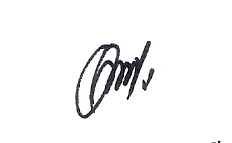 					(นายอาหะมะ  ลามอสีเตาะ)			              นายกองค์การบริหารส่วนตำบลบือมัง